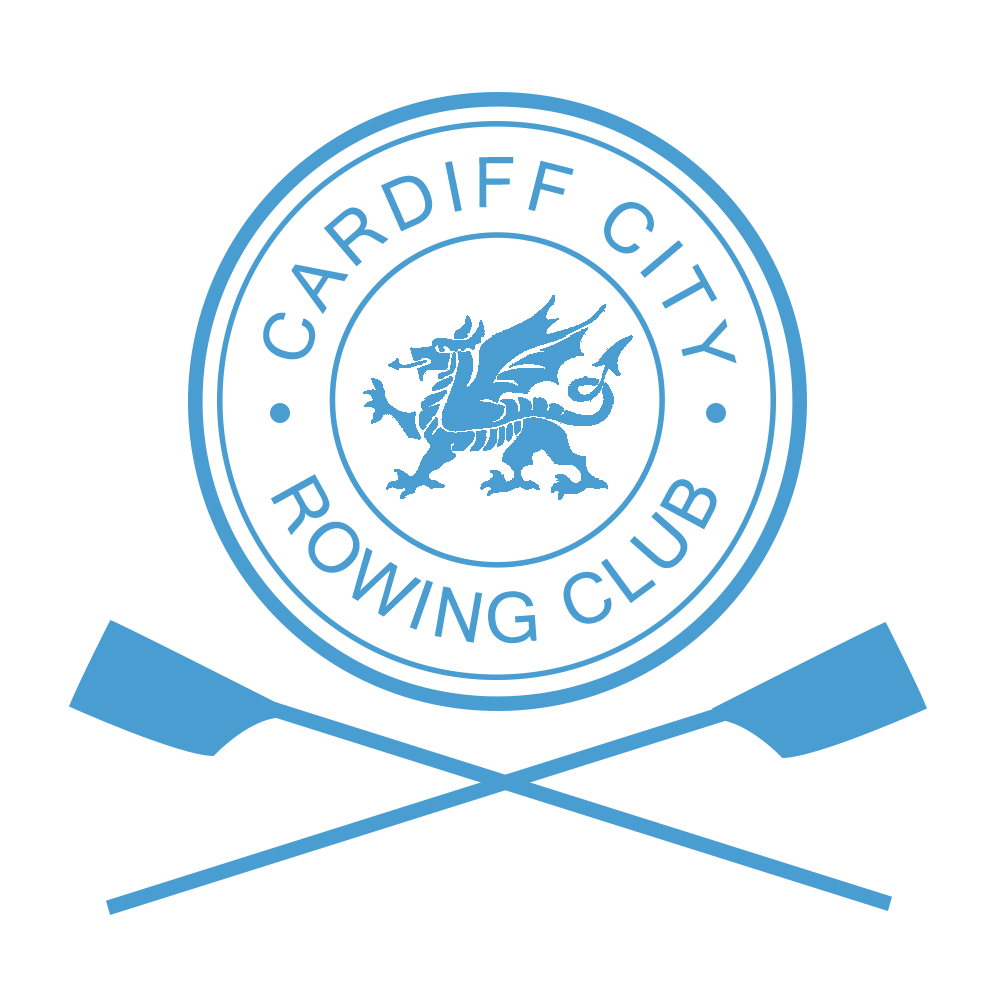 CARDIFF CITY ROWING CLUB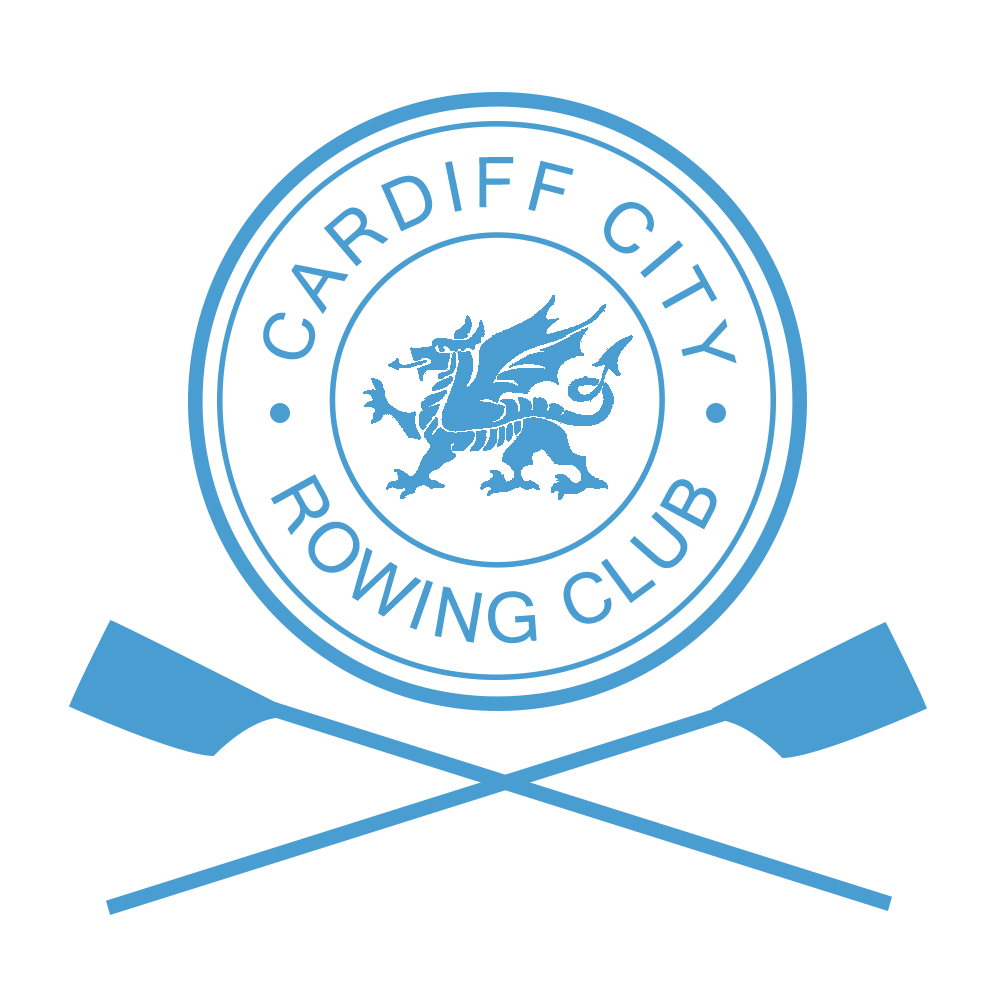 (Formed 2004)2017 Junior Membership Full Name   _____________________________________________________________________DOB    _____________________________ 		Gender    __________________________Address   _________________________________________________________________________________________________________________   Post Code        _______________________Occupation _____________________________________________________________________Mobile Phone No.      ______________________________________________________________Email Address             _____________________________________________________________British Rowing No.     _________________________  Sculling Points _____  Rowing Points_____FeesThe membership fee for 2017 is £225.You can pay the £225 in one payment by cheque or cash toCardiff City Rowing Club Please ask about our Direct Debit Payment OptionAny current member not paying their membership by the 31st January will be deemed to have resigned from the club (Rule 8C) and will no longer have access to the Club and its facilities.CONDITIONS OF MEMBERSHIP AND DECLARATIONEach member upon joining or renewing his or her membership shall sign the following declaration:Name: ______________________________________________________Upon acceptance into membership of the Cardiff City Rowing Club, I understand that rowing is undertaken at my own risk. I confirm that I do not suffer from any disability or medical condition that may render me unfit for strenuous exercise.*	I confirm that I am able to swim a minimum of 50 metres in open water.	I confirm that I have declared in writing any unresolved conflict with the Welsh Rowing, British Rowing or affiliated associations or clubs.	I confirm that I have no outstanding financial (or other) liabilities to the Welsh Rowing, British Rowing or affiliated associations or clubs.	I confirm that I have declared in writing any previous or current suspensions from the Welsh Rowing, British Rowing or affiliated associations or clubs.	I agree to abide by the rules of the club as may be amended from time to time.	I accept the policy and procedures relating to Child Protection as set out by British Rowing and Welsh Rowing.	I accept that membership fees are non-negotiable and once accepted as a member, fees are non-refundable under any circumstances.The Club will indemnify the member for any damages and/or losses caused to Club equipment which are the result of a genuine accident.The member will indemnify the club for any damages and/or losses caused to Club equipment which are the result of the member's negligence or wilful misconduct.  In the event that the executive committee find that the member is liable under this indemnity, that member will be required to pay the full costs associated with replacing or repairing the damage or loss caused.In the event that the member refuses to indemnify the club for any damages or losses these shall be recoverable from the individual as a debt owed to the club. That debt will still be payable in the event that the member ceases to be a member of the Club	In accordance with the Data Protection Act, I agree to my details overleaf being held by the club for the duration of my membership. Any such details will not be passed on to a third party without my consent.	Please note Rule 3D which states:	Applicants must declare any dispute, expulsion or refused membership involving any other Welsh Rowing or British Rowing affiliated club.  Failure to declare such information may result in immediate expulsion from the club.  Information declared by applicants will be considered by the Committee and may provide grounds for refusing membership.	Applicants may not be accepted if they have any unresolved financial (or other) debts to any other club within Welsh Rowing, British Rowing or affiliated association or club.  All unresolved debts must be declared upon application, failure to disclose such information may result in immediate expulsion from the club.Signed: _________________________________________________                   Date: ______________*Should a medical condition exist, this will not necessarily preclude you from membership/participation, but it must be declared.  Should you be in any doubt, advice should be sought from your family doctor. It is your personal responsibility to ensure you are aware of your current state of health and that you are fit enough to carry out serious physical exercise. 	_______________________________________________________________________________Official Use OnlyCorrect & Full Payment of £____________ received YES / NO	                 Membership Number_________________________________